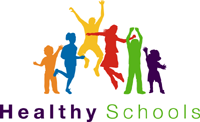 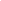 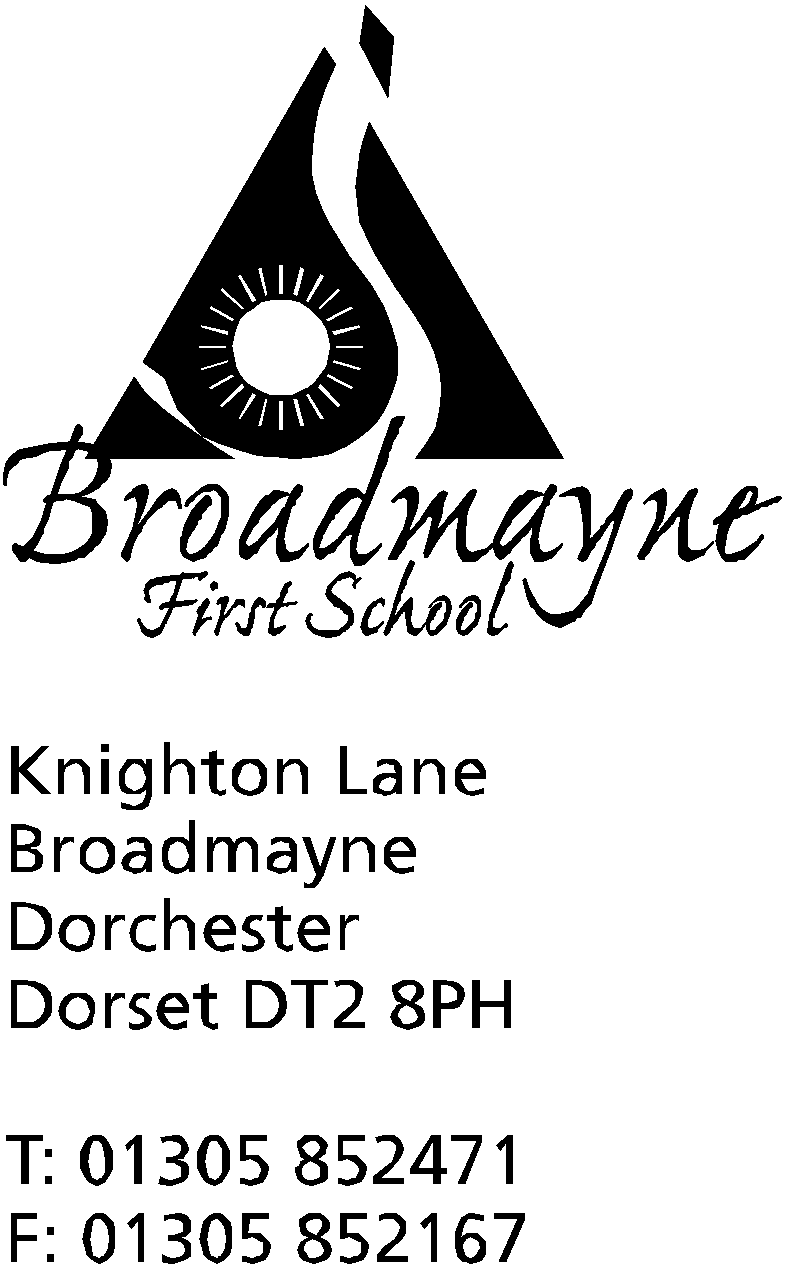 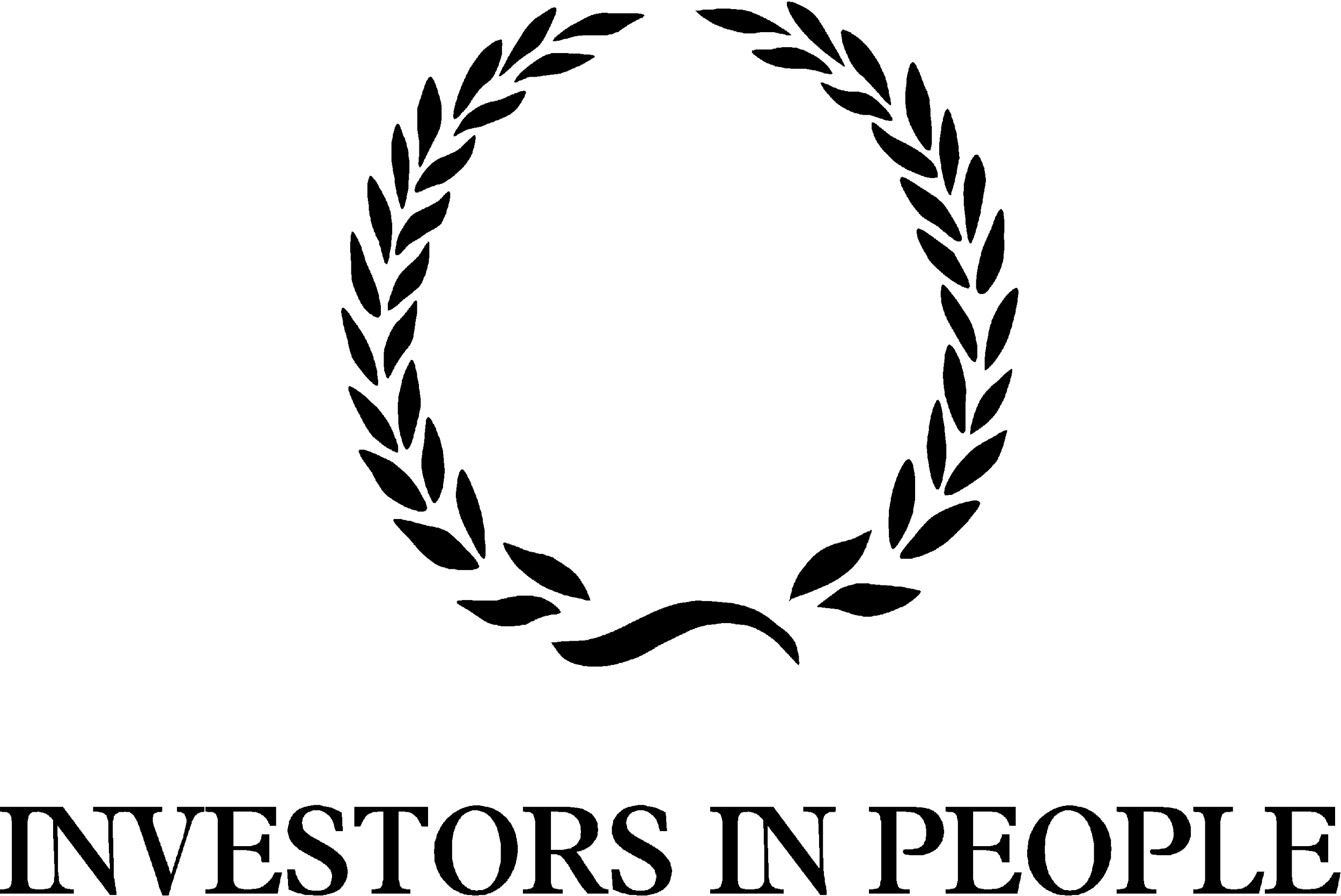 HeadteacherHelen CollingsSummer  2019 - Newsletter 6Tuesday 9th July 2019 Dear Parents and Carers,This will be the last newsletter of the year, as the end of term will soon be here.  Reflecting on my first year as headteacher of Broadmayne, I would like to extend my thanks to all of you who have helped me along the way - it has been a steep learning curve, and there are still lots of things I would like to achieve, but it has been a really positive year, both for myself and the school.  I would like to extend my thanks and appreciation to our hard working staff, who have really gone the extra mile this year, and most of all to our lovely children - the reason we are all here!Here are some reminders of what will be happening over the next two and a half weeks:BikeabilityYear 4 start bikeability lessons on Tuesday 9th July, with the second group on Tuesday 16th July. There have been some changes in the two groups -please check with Mrs Foyle in the office if you are unsure which group your child is in.DASP CitizensSome of you may know that in previous years, the children and staff in the school have voted for a child in each class who we feel is an excellent representative of a DASP Citizen, who would then be invited to an award ceremony at Thomas Hardye School.  All the schools in DASP have decided to slightly change their approach to this.  This year we will all vote as before, but we will be focusing on those children who we feel are representatives of our own school values  - Be Safe, Be Respectful, Be Kind.  These children will receive their awards in our final Celebration Assembly on Friday 19th July.  Parents will be informed by text after the awards are given out, as children are not told beforehand.  Wear Red for our Defibrillator FundOn Friday 19th July we are inviting everyone to come to school wearing something red, with a donation for our defibrillator fund.  As you know, this will be our focus for fundraising for the coming year, as we aim to equip the school with an invaluable community resource.  Every amount helps, no matter how small!ReportsSchool reports will be sent out on Friday 12th July.  We hope you find these reports a useful summary of your child’s progress and attainment over the year. If you have any queries about your child’s report, please contact your child’s teacher.UNICEF Shoe ShareThe School Council would like to use the last day of term as an opportunity to collect old or unwanted children’s shoes to donate to the Shoe Share project being run by Clark’s shoes and UNICEF.  The project aims to use the shoes to raise money for UNICEF’s ‘School in a Box’ project - more details will follow before the end of term.Swimming PoolYou may have noticed we have had some issues with the pool recently.  Despite the school and the FABS investing a considerable sum of money in repairs in early Spring, we have been really disappointed that there have been further issues with the running of the pool since then.  We are currently tracing a series of faults in the boiler, which has meant the heating has not been working.  However, with the warm sun and a very efficient insulating cover for the pool the water has stayed relatively warm, and I am encouraging all classes to swim if at all possible.Meet the TeacherOn Tuesday 16th July from 3.15 - 3.45 pm there will be a short ‘Meet the Teacher’ session for parents whose children are currently in Years R, 1,2 or 3.  This will be a chance to meet your child’s new teacher for September and see the classroom your child will be in - staff will take the opportunity to run over any new routines you might need to know for the Autumn term.Final Celebration AssemblyAs mentioned above, there will be a final Celebration Assembly of the year on Friday 19th July.  This will be a very special occasion for us, as children will receive awards for across the year, and will also find out who they and their classmates have voted as their new school councillors.Musical PerformancesA huge well done to all those children who have performed in front of the school and parents on the instruments they have been learning this year.  We are so proud of you all, and everyone has enjoyed your performances!  We have had lots of positive feedback about this approach, and we hope to do something similar next year.Last Day of Summer TermAs mentioned before, the last day of the summer term will be Tuesday 23rd July. We will be having a whole school picnic at lunchtime on that day.  Children who bring their packed lunch in will do so as usual, whilst those booked for hot school meals will have their meals changed to a packed lunch by the school - no need for you to do anything. If, however, you would like to send in extra food for your child, you are quite free to do so.  We then plan to eat out on the field together at lunchtime.  Please don’t forget that school will close at 2pm on this day.NEW Beginner Brass Lessons for children in Years 2, 3 and 4 (current Y1,2 and 3)In order to encourage more students to learn brass instruments, DASP Music are now offering a new after-school group trumpet lessons for beginners, to take place at St Mary’s Middle School in Puddletown.The classes will be on a Tuesday 3.45pm – 4.15pm starting in September.  Lessons will cost £4.25 per lesson (assuming a group of 4).  Lessons will be taught by Mr Kevin Penfold.  We are hopeful that we may be able to provide instruments to borrow in order to get the children started as well (although this is to be confirmed).If you are interested in your child joining these new beginner brass lessons, please contact Head of DASP Music, Hanna Trevorrow, directly by email:htrevorrow@thomas-hardye.net before the end of this term.If I don’t get the chance to see you and speak to you personally, I wish you a peaceful and relaxing holiday, and see you all in the Autumn Term - Y1,2,3 and 4 on Wednesday 4th September, and our new Reception class on either the 5th or the 6th!Mrs CollingsCalendar DatesPlease see over for a calendar of important dates for 2019/20 academic year.2019/20 Calendar of Important DatesThings to remember: packed lunches on the last day of termschool closes at 2pm on the last dayWear something red to school on Friday 19th Julyplease ensure invoices for Holiday Club are paidDateTimeEventTuesday 9thall day5.30 pmBikeability training - Group 1Full Governor’s MeetingThursday 11th2pmThank You AfternoonFriday 12thReports given outTuesday 16thall day3.15 - 3.45 pm Bikeability training - Group 2Year 2 trip to SandworldMeet the Teacher - getting ready for your child’s new classThursday 18thAMIn House Football TournamentFriday 19thPMWear Red for our defibrillator fundFinal Celebration AssemblyTuesday 23rd9.15 amYear 4 Leavers AssemblyLAST DAY OF SUMMER TERM -school finishes at 2pm - return Wednesday 4th September for Years 1-4DateEventMon 2nd SeptemberTuesday 3rd SeptemberINSET daysWednesday 4th SeptemberY 1,2,3 and 4 back to schoolThursday 5th or Friday 6thNew Reception children startMon 28th October - Friday 1st NovemberHalf termMonday 4th NovemberINSET dayTuesday 5th NovemberChildren return to schoolFriday 20th DecemberBreak up for Christmas holidaysMonday 23rd Dec - Friday 3rd JanuaryChristmas holidaysMonday 6th JanuaryReturn to school -Spring term beginsFriday 14th FebruaryINSET dayMonday 17th Feb - Friday 21st FebHalf termFriday 3rd AprilBreak up for Easter holidaysMonday 6th April - Friday 17th AprilEaster holidaysMonday 20th AprilReturn to schoolFriday 8th MayChange of bank holidayMonday 25th May - Friday 29th Half termFriday 17th JulyBreak up for summer holidaysMonday 20th JulyINSET day